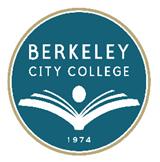 EDUCATION COMMITTEE FOR QUALITY PROGRAMS AND SERVICESAGENDAThursday, August 28, 201412:30 pm – 1:30 pmRoom:  TLCApprove Agenda                                                                                      
Review and approve meeting minutes                                                
Committee Norms                                                    	   
Review Shared Governance Draft for Ed. Committee and Shared Governance Flow Chart 
      Ed. Master Plan – Data and timeline                                                                      Committee Updates:                                                        	   SenatesPIE Committee Special Projects 